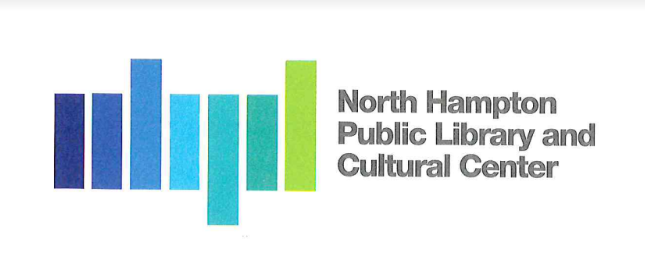 North Hampton Public Library - Board of Trustees Public Meeting Agenda
North Hampton Town Hall231 Atlantic Ave, North Hampton, NH 03862Wednesday, March 13, 20246:30 PMChair:                  Susan Leonardi		Library Director:   Liz HeroldTreasurer:            Jacqueline Brandt	                                  Secretary: 	 Kathleen Kilgore      Call to Order by the ChairFacilities reportAdministrative Approval of February meeting minutesLibrary reportsYouth reportOld BusinessAudio Visual Maintenance updateMarketing & Programming Librarian updateNHPLCC Foundation donor wall updateSignature card updates – TD BankWinterfest recapNew BusinessMaternity Leave policy Non-public minutes policy & scheduleArt gift/ Art Acceptance policyFriends updatePublic commentAny Other Item that may legally come before the BoardNext meeting/adjournment. 